ANMELDEFORMULARfür das Bordunseminar „Augustin“ für Dudelsack und Drehleier17. bis 20. November 2022Gewünschte/r Kurs/e (bitte ankreuzen, max. 2 Instrumentalkurse möglich!):Ich benötige ein Leihinstrument (Leihgebühr € 40.-):…………………………………………………………………Ich spiele außerdem:…………………………………………………………………Ich melde mich an für:Informationen bei:                                     	                     Anmeldung BITTE bis spätestensSonja Vereno                                             	                                   25. Oktober 2022Glanstraße 10                                                                              5082 Grödig                                                             	                     Daten zur EinzahlungTel.: 0699 12 85 15 26                                                	       werden im Herbst zugesandt – bitte vorseminar.augustin@gmail.com                                          		     Seminarbeginn einzahlen!                                                                                        Bei Nichterscheinen zum Seminar oder Abmeldung nach dem 10. November 2022 ergibt sich eine Stornogebühr von € 100,00. Die Einhaltung der aktuellen COVID-Regelungen ist zwingend erforderlich! Corona-bedingte Absagen/Änderungen vorbehalten!Hiermit melde ich mich verbindlich zur Veranstaltung an.Mit meiner Unterschrift akzeptiere ich die Datenschutzrichtlinien unddass ich auf Bild, Ton und Video festgehalten werden kann.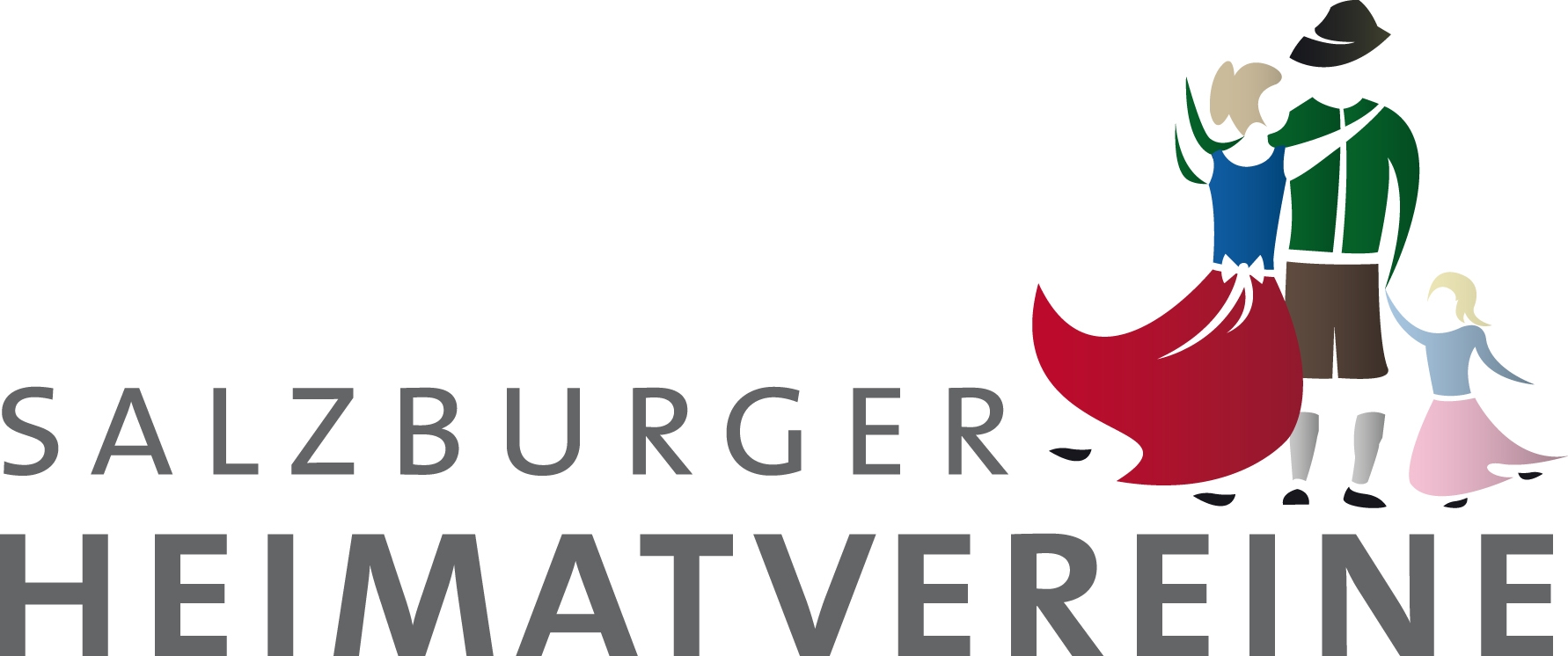 Unterschrift Teilnehmer:NameGeb.-DatumVegetarier(in)AdresseLandTelefonE-MailBock in ………….          AnfängerFortgeschritteneSackpfeife in ……………AnfängerFortgeschritteneHümmelchen in …………AnfängerFortgeschritteneDrehleier in ……………..AnfängerFortgeschritteneSeminar mit Unterkunft und Verpflegung (Doppelzimmer): € 390.-Doppelzimmer mit: …………………………………….Ich wünsche ein Einzelzimmer: Zuschlag € 10.- /Tag (gesamt: € 420.-)Ich komme zum Musizieren (ohne Kurs): € 50.-Doppelzimmer VP:  € 270.- Einzelzimmer: € 300.- (auch für Begleitpersonen)Ich nehme nur am Seminar teil:  € 150.- (Verpflegung nicht inkludiert!)Schüler/Studenten: Seminar inkl.  € 360.- (EZ: + €30.- = 390.-)Schüler/Studenten: nur Seminar € 110.- (Verpflegung nicht inkludiert!)Schnuppertag: € 40.- (Verpflegung nicht inkludiert!)